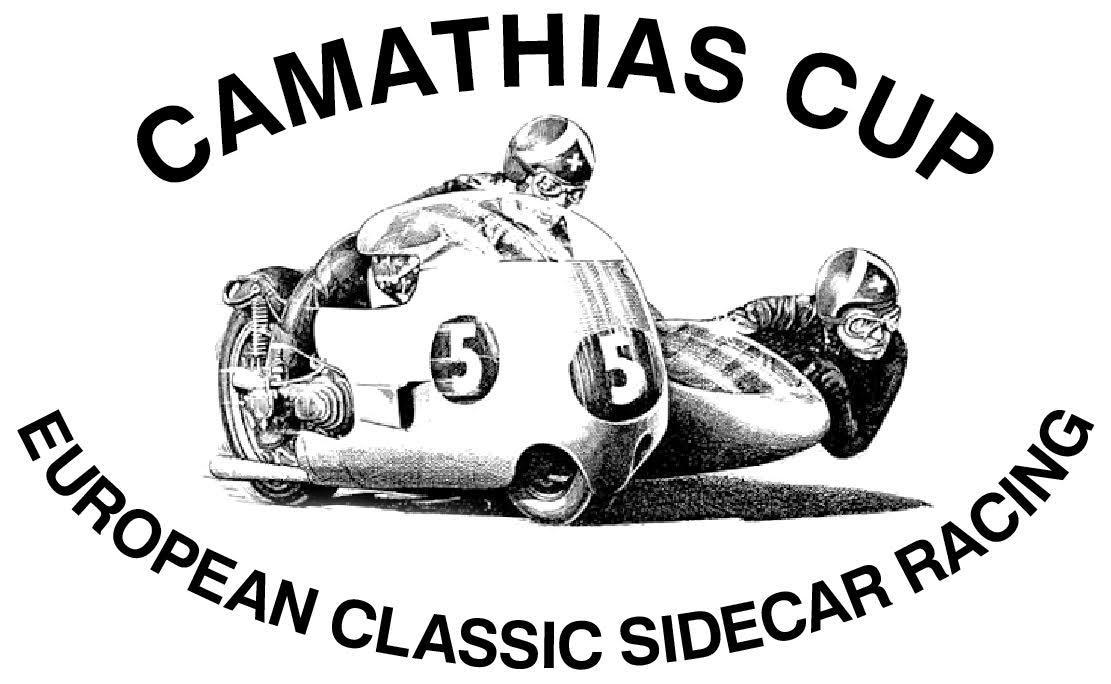 Camathias Cup - Klassik GP Schleizer Dreieck July 7th - 9th 2023                                                                   Official Camathias Cup Race Entry Form DRIVER InformationName …………………………………………………………………Nationality………………………Gender………………………….Full Address …………………………………………………………………………………………………………………………………………………………………………………………………………………………………………………………………………………………………………………………………………………………………………………...e-mail address ……………………………………………………………Telephone No …………………………………………	Licence No …………………………Licence Federation ……………………Person to contact in emergency…………………………………………………………………………Tel………………….……………………PASSENGER Name ……………………………………………………………………Nationality……………………Gender………………...Full Address ……………………………………………………………………………………………………………………………………………………………………………………………………………………………………………………………………………………………………..……………………………………………………………………………. e-mail address………………………………………………….…….Telephone No. ………………………………………Licence No ………………………… Licence Federation ……………………Person to contact in emergency………………………………………………………………………… Tel………………….…………………Sidecar Details Race Entry Fees		              Notes:Your entry is only accepted after the entry fee has been received in full via Bank or PayPalYou must pay any Bank / PayPal chargesAny Bank / PayPal charges are on your accountPayment details BankAccount: A. Braas |	IBAN:NL44RABO0141020288 |	Bic: RABONL2U |	Payment details PayPalAccount: ajbraas@hotmail.com |	Reference Schleiz 2023Please return your Completed Entry forms to;Anja Braas – Camathaiscup@gmail.com or Kim van Loon – kimvanloon@hetnet.nl Office Use Only    …………Date Received……………………………………………… Entry Ref #..................................................Make / Model of MachineCCUpton 750ccOver 750ccTransponder numberPreferred race numberCamathias Cup entry fee   375 euro’s Camathias Cup Weekend Membership (if required)15 euro’s Total 